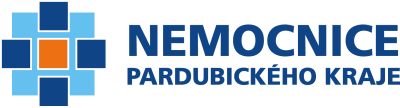 Příloha č. 2 -  Technické požadavkyDOPLNÍ ÚČASTNÍKZadavatel níže vymezuje závazné technické podmínky, vlastnosti a požadavky na předmětnou část výběrového řízení. Název výběrového řízení:Vybavení onkogynekologického centra společnosti Nemocnice Pardubického kraje, a.s., Pardubická nemocnice - 1. Fáze - 3. kolo Číslo části:  3.Název části: Lůžko JIP onkogynekologie s váhou, MatracePopis zadavatelem stanovených závazných požadavkůPopis splnění požadavků stanovených zadavatelem. Účastník (dodavatel) uvede způsob splnění požadavků a skutečné hodnoty technických parametrů nabízeného přístrojového vybavení a odkaz na další doklady ve své nabídce prokazující splnění stanovených požadavků. Lůžko JIP onkogynekologie s váhouLůžko JIP onkogynekologie s váhouShoda s platnou normou ČSN 60601-2-52                                                                                                            .Stabilní jednoduše čistitelná sloupová konstrukce lůžka                                                                                                             .Bezpečná pracovní zátěž minimálně 230 kg                                                                                                            .Zdvih lůžka pomocí elektromotoru minimálně v rozsahu 45-75 cm                                                                                                            .Čtyřdílná ložná plocha – zádový, stehenní a lýtkový díl polohovatelný pomocí elektromotorů                                                                                                             .Ložná plocha se systémem eliminace tlakových a střižných sil při polohování                                                                                                            .Integrované prodloužení/zkrácení lůžka minimálně 15 cm                                                                                                            .Náklon do Trendelenburgovy a Antitrendelenburgovy polohy min. 15° pomocí elektromotoru                                                                                                            .Snadno dostupné mechanické rychlospuštění zádového dílu (CPR)                                                                                                             .Odnímatelná čela, celoplastová se zámky a barevnou výplní v různých dekorech                                                                                                            .Kompaktní plastové dělené (nerestriktivní) sklopné postranice s integrovanými ovladači a dostatečnou ochranou pacienta před pádem či zaklíněním dle platných norem s možností zabezpečení celé délky ložné plochy pro neklidného pacienta                                                                                                             .Sesterský ovládací panel s ochranou proti nechtěnému polohování, s možností blokace jednotlivých funkcí a s předprogramovanými důležitými polohami (minimálně resuscitační poloha, CPR, kardiacké křeslo, Trendelenburgova poloha,..)                                                                                                            .Lůžka s ochranou proti nechtěnému polohování                                                                                                             .Kolečka s centrálním ovládáním brzd, průměr minimálně 150 mm                                                                                                            .Univerzální lišty a držáky na příslušenství                                                                                                            .Držáky na infúzní stojan a hrazdu                                                                                                            .Ochranná kolečka v rozích lůžka                                                                                                             .Záložní baterie                                                                                                             .Nožní ovladače nastavení výšky s ochranou proti nechtěnému polohování                                                                                                             .Potencionální propojení:                                                                                                             .Integrovaný vážící systém s uložením naměřených parametrů do paměti, měření absolutní hmotnosti a přírůstku či úbytku váhy pacienta na displeji                                                                                                             .Příslušenství:                                                                                                            .Infúzní stojan                                                                                                             .Hrazda s madlem                                                                                                            .Držák sáčků na moč                                                                                                            .MatraceMatracePreventivní matrace určená pro použití ve zdravotnictví                                                                                                             .Matrace má na spodní straně v oblastech přechodů zádového a stehenního dílu a stehenního a lýtkového dílu příčné prořezy nebo držáky, díky nímž dochází k ideálnímu tvarování matrace při polohování lůžka                                                                                                             .Matrace je vhodná pro pacienty pro IV. Stupeň rizika vzniku dekubitů                                                                                                            .Matrace je vyrobena ze tří typů pěn o různých vlastnostech                                                                                                            .Horní vrstva je vyrobena z polyuretanové pěny hustoty 50 až 80 kg / m3                                                                                                             .Spodní vrstva je vyrobena z polyuretanové pěny hustoty 40 až 60 kg / m3                                                                                                             .Odpor pěny proti stlačení není větší než 6,5 kg / m2                                                                                                             .Po stranách je matrace vyztužena polyuretanovou pěnou hustoty 50 až 60 kg / m3                                                                                                            .S pratelným, voděodolným potahem                                                                                                            .Potah je složený z kombinace šitých a svařovaných spojů, použitá textilie je čtyřsměrně pružná (vrchní potah a boky), paropropustná a obsahuje antibakteriální přísadu                                                                                                             .Zip je umístěn po celém obvodu matrace krytý lemem proti zatečení                                                                                                             .Matrace je vybavena transportními úchyty                                                                                                             .Výška matrace min. 14 cm                                                                                                            .Nosnost matrace min. 150 kg                                                                                                             .